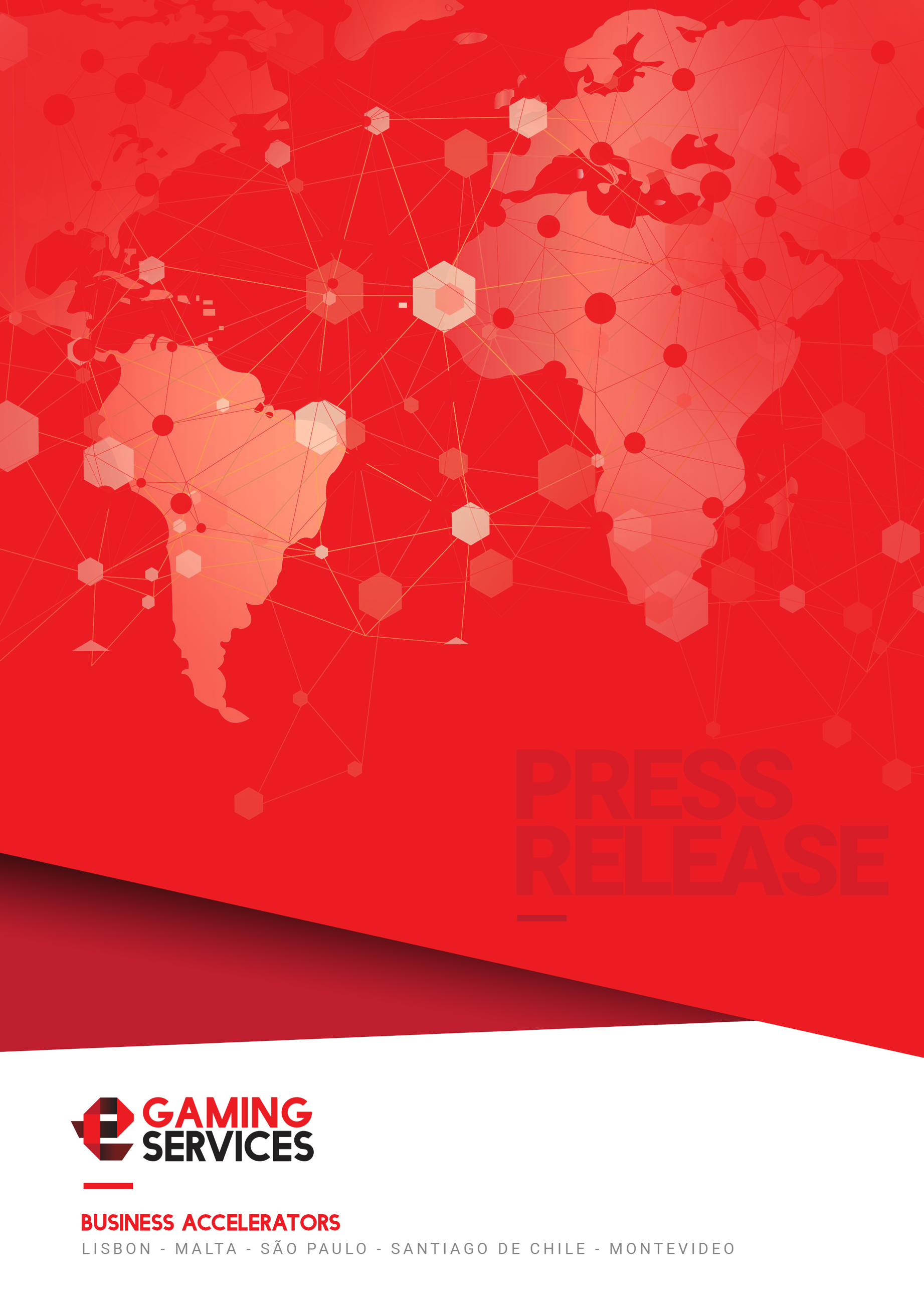 eGamingServices celebrates the growth of the iGaming industry in PortugalThis industry recently completed its first year of legal operations in the countryLisbon, March 5th, 2018 - eGaming Services, the first digital business accelerator of iGaming operators in Portugal, celebrates the growth of the industry in the European nation. The results of the first year of the exercise in the Portuguese market have generated positive results.According to the official report published by the iGaming authorities in Portugal, the industry reached € 122.6 million (US $ 152.2 million) during the first year of legal operations. The report reflects that sports betting has proven to be the main source of income for operators in the country.The Portuguese gaming authority, Serviço Regulação e Inspeção de Jogos do Turismo de Portugal (SRIJ), has obtained € 54.2 million of the total amount, mainly due to a 12% tax on sports betting turnover. "We are happy with the results obtained in the iGaming market in Portugal. However, we believe the tax burden is still too heavy for the existing and potential operators. As pioneers of the digital gaming ecosystem in Portugal and Latin America, we would like to provide a contribution for a healthier regulated market, where decision number one should be a profound change on the taxation model. The current tax (IEJO) is unfair to players and operators, creating a poor betting experience that all key stakeholders should aim to improve. At eGamingServices, we operate and offer our services from Lisbon, and a substantial number of our employees are Portuguese, so this is a market very important for us. We are available to create a discussion, with other representatives of the online gaming industry, such as regulators, operators and providers, in order to strengthen the regulated Portuguese market", said Tiago Almeida, CEO of eGamingServices.The growth of the market has been driven by an increase in sports betting activity. The gaming entity is preparing a proposal for the European Commission in order to establish the economic conditions for online poker operations. Portugal joins the procedures of other countries of the continent that try to clarify the rules for the gaming industry.To know more about the services offered by eGamingServices, visit our website at egamingservices.comContact Information
Stephanie Coccoluto Pestana - eGamingServices
Press Relations & Communication Manager
media@egamingservices.com/ s.coccoluto@egamingservices.com 
http://www.egamingservices.com
+351 916 229 594

About eGamingServices
Founded in 2016 and based in the Portuguese city of Lisbon, eGamingServices also has offices in Brazil, Malta and Uruguay. The company helps gaming operators to redefine their product and find their customer online or within the retail channel of some of the regions with the most potential in the industry: Latin America, Europe and Africa. eGamingServices creates effective and efficient projects to help operators find new customers and generate more income. 

For more information, please visit our site or follow us on Linkedin.